Монтаж соединителя I-DS1073Нарезка кабеля    Нарезку кабеля выполнять на машине для мерной резки. Длина кабеля выбирается в соответствии с КД. Припуск на заделку в соединитель выбрать по месту. Установка параметров нарезки в соответствии с инструкцией на машину для мерной резки.Зачистка провода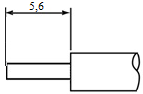 Рисунок Выполнить зачистку проводов по рисунку Установка параметров нарезки в соответствии с инструкцией на машину для зачистки.  Монтаж соединителя- к опрессованию к наконечникам допускаются провода в соответствии с таблицей Таблица Контроль (прозвонка)Осуществить контроль целостности связей (методом “прозвонки”) между контактом и жилой кабеля с помощью мультиметра.Контроль ОТККонтроль качества монтажа производят следующим образом:- проверить качество установки контактов в изолятор, для этого рукой создать легкое натяжение провода (0,5-2,0 кгс);- проверить изолятор на разрывы, допускаются отдельные радиальные прорывы до 15 %.- проверить крепление всех элементов (гайки, кожухи).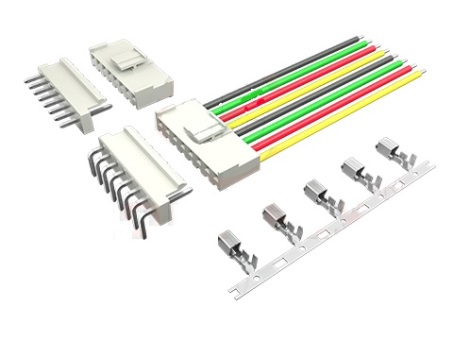 Сечение провода мм2AWGДиаметр провода по изоляции, мм0,33-0,8322-181,7-3,0